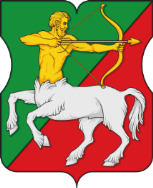 СОВЕТ ДЕПУТАТОВмуниципального округаБУТЫРСКИЙР Е Ш Е Н И Е15.12.2022 № 01-04/19-7Об утверждении графика приема депутатами Совета депутатов населения муниципального округа Бутырский на 1 квартал 2023 годаНа основании пункта 1 части 1 статьи 13 Закона города Москвы от 6 ноября 2002 года № 56 «Об организации местного самоуправления в городе Москве» и Устава муниципального округа Бутырский Совет депутатов муниципального округа Бутырский решил:1. Утвердить график приема населения депутатами Совета депутатов муниципального округа Бутырский на 1 квартал 2023 года (приложение ); 2. Опубликовать настоящее решение в бюллетене «Московский муниципальный вестник» и разместить на официальном сайте муниципального округа Бутырский  в информационно-телекоммуникационной сети Интернет.3.  Настоящее решение вступает в силу с 1 января 2023 года.4. Контроль за выполнением настоящего решения возложить на главу муниципального округа Бутырский Шкловскую Н.В.Глава муниципального округа Бутырский                                    Н.В. ШкловскаяПриложение к решению Совета депутатов муниципального округа Бутырскийот 15.12.2022 № 01-04/19-7График приема депутатами Совета депутатов населения муниципального округа Бутырский в 1 квартале 2023 года№Ф.И.О.КонтактыПрием избирателей1 избирательный округ1 избирательный округ1 избирательный округ1 избирательный округ1Денежкина Марина Николаевна8-916-609-29-37buthut.denmar@gmail.com1-ая среда месяца 19.00-21.00Гончарова ул., д.13аппарат Совета депутатов, кабинет 12ЖиронкинаЛарисаВладимировна8-985-051-71-73Olimp73@mail.ruпоследний понедельник месяца 15.00-17.00Яблочкова ул., д.3А, стр.1женская консультация, кабинет 7133ОппенгеймТатьянаВалерьевна8-985-206-96-98t_knutova@bk.ru4-ый четверг месяца 17.00-19.30Огородный проезд, д.21ТЦСО, филиал Бутырский, кабинет 2084ЧеркесоваИтаВладиславовна8-967-016-10-057228475@mail.ru1-ая среда месяца 19.00-21.00Гончарова ул., д.13аппарат Совета депутатов, кабинет 15ШкловскаяНадеждаВладимировна8-903-799-37-35butyrskoe@yandex.ru1-й и 3-й понедельник месяца 14.00-16.00Гончарова ул., д.13аппарат Совета депутатов, кабинет 32 избирательный округ2 избирательный округ2 избирательный округ2 избирательный округ1АндрюковаИринаВладимировна8-985-998-09-79irina.28.10@mail.ru4-ая среда  месяца 18.00-20.00Милашенкова ул.,8 ГБУ Кентавр ф-л Гармония, кабинет 22АникинаОльга Владимировна8-926-567-01-311273222@mail.ru3-й понедельник месяца 18.00-20.00Милашенкова ул.,8 (клуб «Надежда-Н»), кабинет 83ДедушкинАлександрВалерьевич8-995-118-89-71dedushkin-dep@yandex.ru1-ая среда месяца 19.00-20.00Гончарова ул., д.13аппарат Совета депутатов, кабинет 14МаркинДамирВячеславович8-977-544-91-59mdvmoscow2012@yandex.ru1-ый понедельник месяца  16.00-17.30Яблочкова, 3А, стр. 1 каб. 632-6335Фоменко Ирина Алексеевна8-903-224-73-51fomenko-IRIna65@mail.ru3-ий понедельник месяца 18.00-20.00Яблочкова ул., д.3А, стр.1детская поликлиника, кабинет 417